Schriftelijke vragen Behoorlijk Bestuur Den Helder&Julianadorp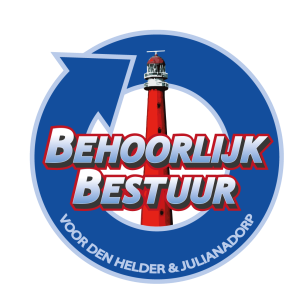  nav de wijkwandeling Stad Binnen de Linie21 september 2023Onlangs is er een wijkwandeling geweest in Stad Binnen de Linie, georganiseerd door gebiedsregisseur SBDL en senior-adviseur Ruimte. Deze wijkwandeling werd gehouden voor/door de raad -en commissieleden en als heel informatief en prettig ervaren.In het kader van het bovenstaande is deze wijkwandeling wat betreft Behoorlijk Bestuur voor Den Helder&Julianadorp zeker voor herhaling vatbaar.Bent u het met ons eens dat het nuttig en leerzaam is als de raad ondernemers leert kennen en kennisneemt van de problemen waar deze ondernemers tegen aan lopen?Zo nee, waarom niet?Bent u het met ons eens dat ook de werkzaamheden van Citymarketing door deze bezoeken van de raad, meer zichtbaar worden?Zo nee, waarom niet?Bent u het met ons eens dat het heel leerzaam en informatief is als de wijkwandeling ook gaat langs de probleemwijken? Zodat de raad uit eerste hand ziet en hoort wat er aan de hand is in deze wijken en welke problemen er spelen?Zo nee, waarom niet?Bent u het met ons een dat een wijkwandeling door de Visbuurt, aangewezen als een probleemwijk, heel nuttig zou zijn voor de raad en ook een wandeling door de Sluisdijkbuurt waar meerdere problemen spelen?Zo nee, waarom niet?Bent u het met ons eens dat door de zichtbaarheid in de wijken van de raad de bewoners zich ook meer betrokken gaan voelen bij de politiek?Zo nee, waarom niet?Bent u het met ons eens dat deze wijkwandelingen meerdere keren per jaar moeten worden gehouden, zodat de raad van de werkelijke situatie in de gemeente op de hoogte is/kennis neemt zodat er geen ruis op de lijn komt richting de achterban van de diverse partijen?Zo nee, waarom niet?Namens Behoorlijk Bestuur Den Helder&JulianadorpM.Karhof